Chers parents et mes chers élèves, Si vous désirez m’envoyer des photos du travail que vous faites sur ma boite mail n’hésitez pas. Correction du Mardi 12 mai : Rituels : sur le cahier vertRituel de conjugaison : Conjuguer au passé composé les verbes à toutes les personnes  casser, tirer, percer, se marier, transpirer, verser, partager. Si vous avez besoin d’aide, ne pas oublier de relire les leçons sur le passé composé dans le classeur ou visionner cette vidéo : https://www.youtube.com/watch?v=WrCUwcZIppACalculs : à poser et à résoudre sur le cahier vertAnglais : lecture de l’alphabetEcrire le son de chaque lettre pour chacun des mots suivants : Ceci est un exercice de phonétique. A Cloud [eI] [si :   el   o   ju :   di : ]The Sky  [ti :  eitf   i :]   [es   kei  wai]The rain  [ti :  eitf   i :]   [a :  ei  ai   en]The Sun [ti :  eitf   i :]   [es  ju : en]Mathématiques :  Calcul mental :Additions de nombres décimaux avec un nombre entierExemple : 12,1 + 5,3 ! Vous pouvez utiliser cette technique 12 + 5 = 17  /0,1 + 0,3 = 0,4 Donc 17 + 0,4 = 17,4Les cm1 ne font que les calculs bleus et les cm2 font tous les calculs. Exercice 1 :Leçon sur les décimaux : Pose les 4 calculs suivants en t’aidant de la leçon ci-dessus.Les cm1 ne font que les calculs bleus et les cm2 font tous les calculs.  AnglaisRegardez bien cette vidéo : https://www.youtube.com/watch?v=nghStz8TTUcCe sont des réponses à donner pour se présenter en anglais. Réponds aux questions suivantes : What’s your name ?  My name is….How old are you ? I am 10 years oldHave you got any pets ? I have one cat and one dog. Have you got any brothers or sisters ? I have three sisters but I haven’t brother.Where do you come from ?  I come from FranceConjugaisonSciencesRépondre aux questions qui suivent le texte :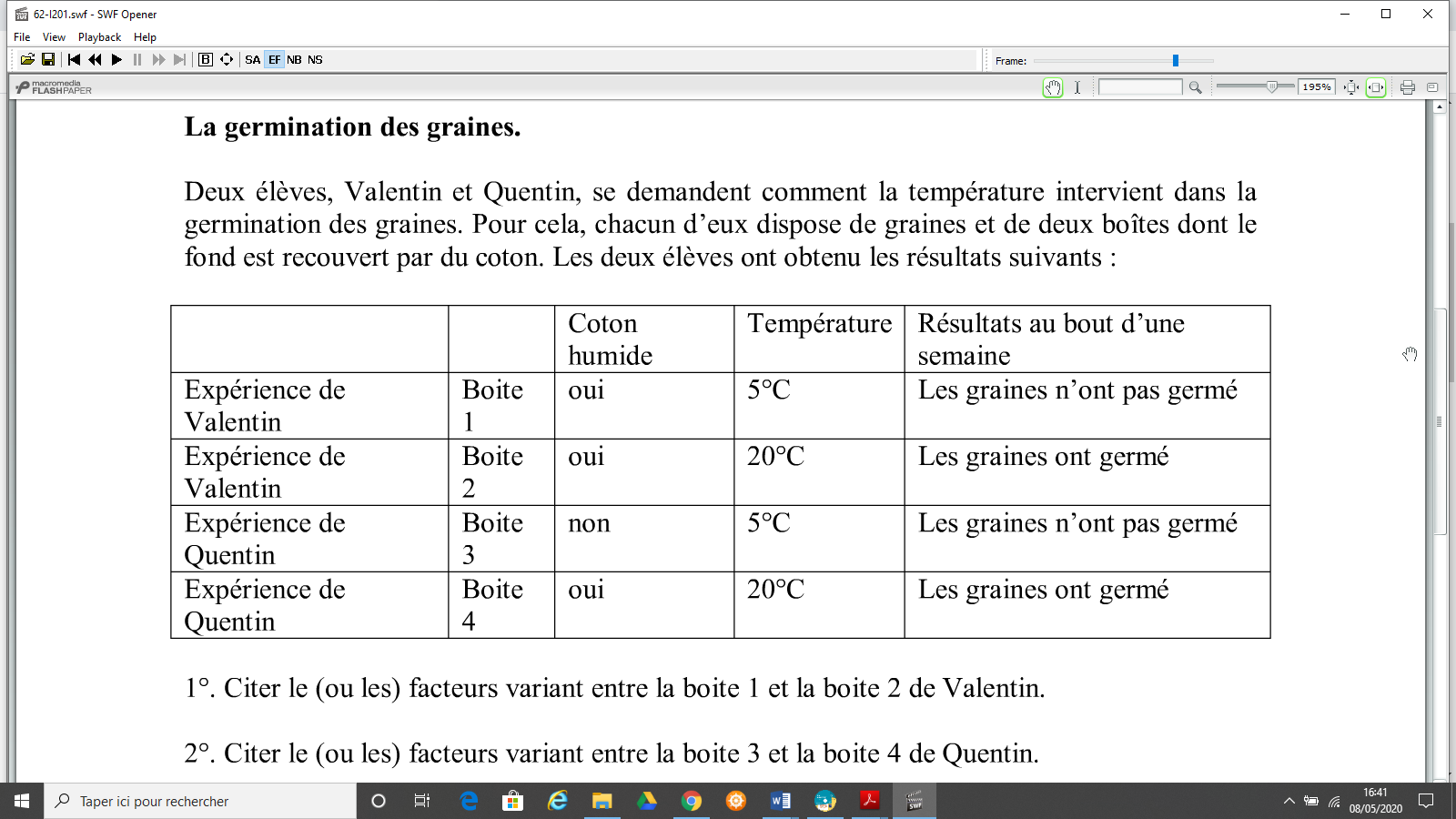 Le facteur est la température (de 5° à 20°)Les facteurs sont l’humidité et la températureCasserJ’ai casséTu as casséIl a casséNous avons casséVous avez casséIls ont casséTirer J’ai tiréTu as tiréIl a tiréNous avons tiréVous avez tiréIls ont tiréPercéJ’ai percéTu as percéIl a percéNous avons percéVous avez percéIls ont percéSe marierJe me suis mariéTu t’es mariéIl s’est mariéNous nous sommes mariésVous vous êtes mariésIls se sont mariésTranspirerJ’ai transpiréTu as transpiréIl a transpiréNous avons transpiréVous avez transpiréIls ont transpiréVerserJ’ai verséTu as verséIl a verséNous avons verséVous avez verséIls ont verséPartagerJ’ai partagé Tu as partagéIl a partagéNous avons partagéVous avez partagéIls ont partagéCm1369 825 – 145 780 = 224 0456 025 x 851 = 5 127 275462 871 – 331 029 = 131 84225 418  x 517 = 13 141 106Cm2357 428 –  199 998 = 157 4307 048 267 – 2 457 006 = 4 591 26138 459 / 7 = 5 494, 142…631 004 / 8 = 78 875,513,1 + 4,4 = 17,526,2 + 3,7= 29,934,4 + 3,6= 38,08, 81 + 8,11 = 16,9296, 16 + 2,5 = 98,669,1 + 8,2 = 17,325,4 + 6,3 = 31,741, 05 + 3, 14= 44,1933, 7 + 7, 4= 41,111,75 + 7,5= 19,2536,54 – 24, 78 = 11,76104,9 -29,41 = 75,49369, 4 – 148,786 = 220, 614753,428 - 306,47 =  446,958Cm1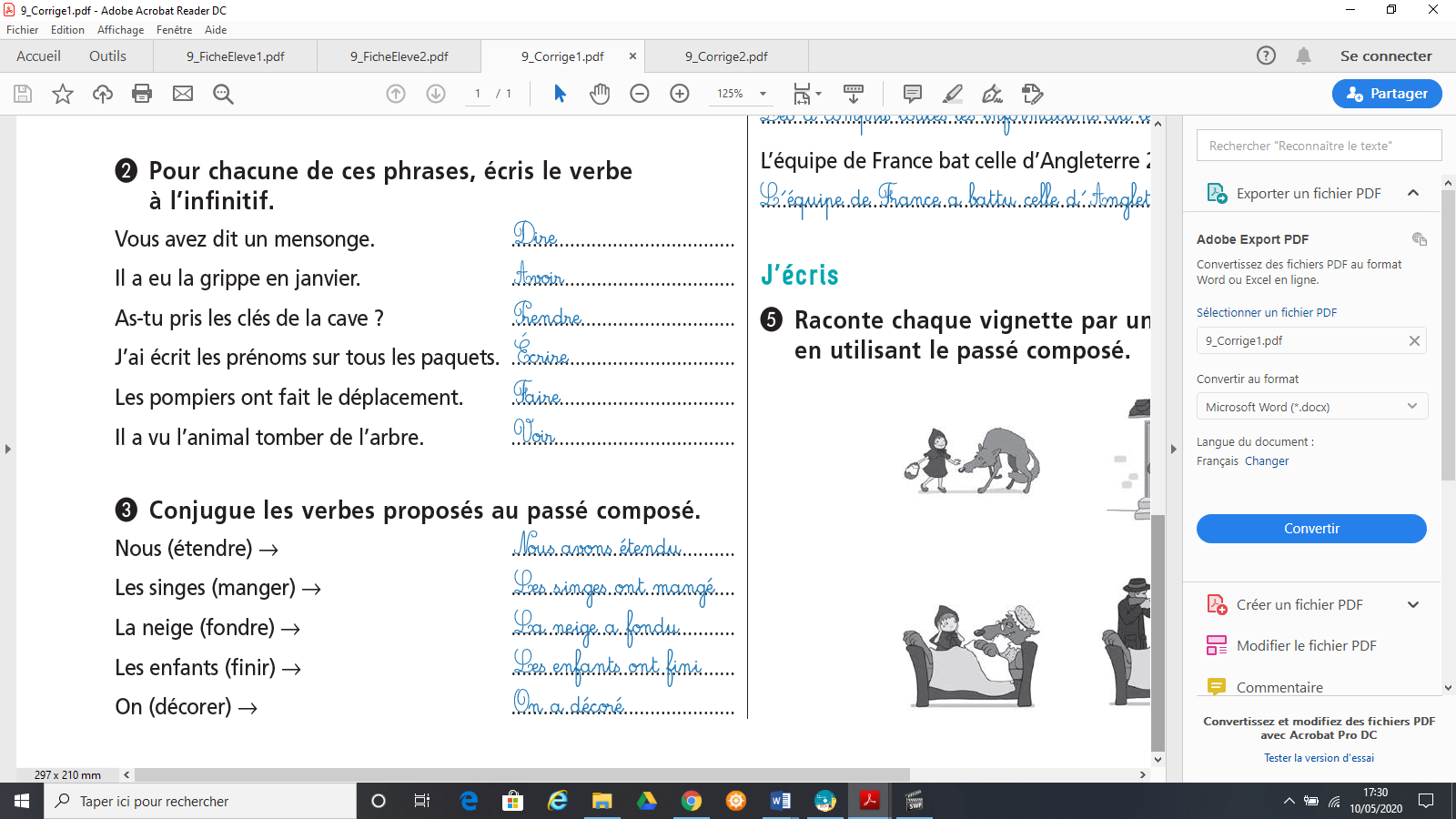 Cm2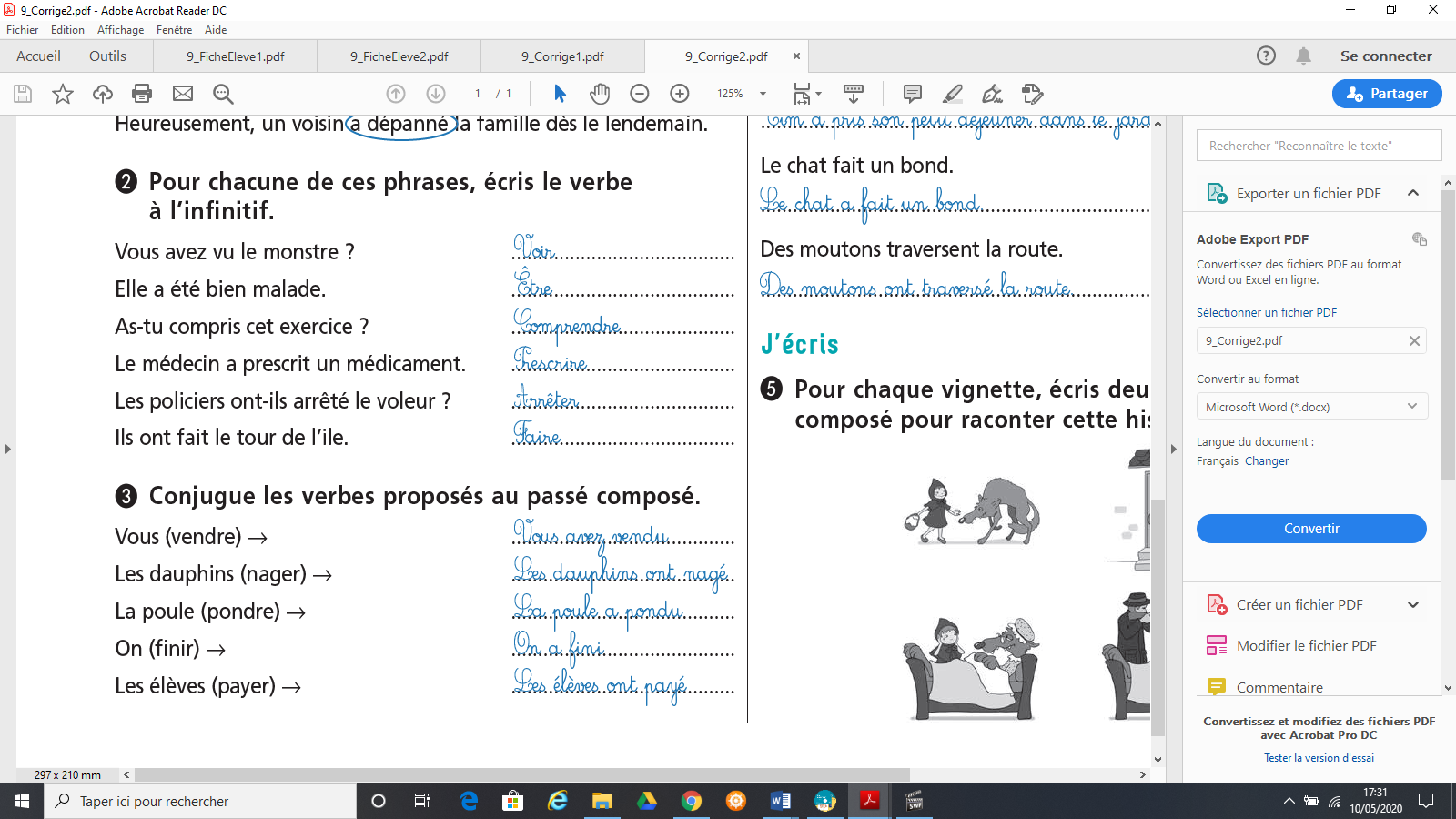 